г. Петропавловск-Камчатский                                   «25»  января 2019 годаВ соответствии с приказами Министерства просвещения Российской Федерации и Федеральной службы по надзору в сфере образования и науки от 07.11.2018 № 189/1513 «Об утверждении Порядка проведения государственной итоговой аттестации по образовательным программам основного общего образования», от 07.11.2018 № 190/1512 «Об утверждении Порядка проведения государственной итоговой аттестации по образовательным программам среднего общего образования», в целях реализации прав обучающихся и выпускников прошлых лет с ограниченными возможностями здоровья, детей-инвалидов и инвалидов на создание специальных условий при прохождении государственной итоговой аттестации по образовательным программам основного общего и среднего общего образования на территории Камчатского края ПРИКАЗЫВАЮ:1. Утвердить порядок организации питания и перерывов для проведения необходимых медико-профилактических процедур в пунктах проведения экзаменов, расположенных на территории Камчатского края, согласно приложению к настоящему приказу.2. Органам местного самоуправления, осуществляющим управление в сфере образования в Камчатском крае, краевым государственным образовательным организациям использовать порядок организации питания и перерывов для проведения необходимых медико-профилактических процедур в пунктах проведения экзаменов в период проведения государственной итоговой аттестации по образовательным программам основного общего и среднего общего образования.3. Признать утратившим силу приказ Министерства образования и молодежной политики Камчатского края от 05.02.2018 № 102 «Об утверждении порядка организации питания и перерывов для проведения необходимых медико-профилактических процедур в пунктах проведения экзаменов, расположенных на территории Камчатского края».ВрИО Министра                                                                                А.Ю. КоротковаЗаместитель Министра                                                                            Е.К. ОрешкоНачальник отдела                                                                            М.Н. СолодовникПорядок организации питания и перерывов для проведения необходимых медико-профилактических процедур в пунктах проведения экзаменов, расположенных на территории Камчатского края (далее – Порядок)I. Общие положения1.1. Настоящий Порядок регулирует вопросы организации питания и перерывов для проведения необходимых медико-профилактических процедур в пунктах проведения экзаменов, расположенных на территории Камчатского края, для обучающихся и выпускников прошлых лет с ограниченными возможностями здоровья, детей-инвалидов и инвалидов (далее – участники с ОВЗ) при проведении государственной итоговой аттестации по образовательным программам основного общего и среднего общего образования (далее – ГИА).1.2. Во время проведения экзамена при необходимости для участников с ОВЗ организуются питание и перерывы для проведения необходимых лечебных и профилактических мероприятий на основании решения Государственной экзаменационной комиссии Камчатского края.1.3. Время, выделенное на организацию питания и проведение необходимых медико-профилактических процедур для участников с ОВЗ, включается в общую продолжительность экзаменов с учетом увеличения для участников с ОВЗ на 1,5 часа (по иностранным языкам раздел «Говорение» на 30 минут).II. Организация питания2.1. Информация о необходимости организации питания по медицинским показаниям указывается в письме Министерства образования и молодежной политики Камчатского края (далее – Министерство), которое направляется в пункт проведения экзаменов (далее – ППЭ) не позднее чем за 2 рабочих дня до проведения каждого экзамена, который сдает участник с ОВЗ.2.2. Питание для участников с ОВЗ организуется непосредственно в аудитории, где проходит ГИА, либо в специально отведенном месте в ППЭ, обозначенном табличкой «Место для питания».2.3. При организации питания в аудитории, где проходит ГИА, в ней выделяется отдельный стол, обозначенный табличкой «Место для питания».2.4. В случае организации питания в специально отведенном месте в ППЭ на время приема пищи с участником с ОВЗ должен находиться организатор вне аудитории.2.5. Необходимое питание участники с ОВЗ приносят на ГИА самостоятельно и размещают в специально отведенном месте в ППЭ или в специально отведенном месте в аудитории.2.6. Количество приемов пищи и их продолжительность определяется самостоятельно участниками с ОВЗ.2.7. Руководитель ППЭ совместно с руководителем организации (уполномоченным им лицом), на базе которой расположен ППЭ, создают условия и обеспечивают участников с ОВЗ необходимым для приема пищи оборудованием.2.8. В случае нахождения в аудитории нескольких участников с ОВЗ покидать рабочие места для приема пищи участникам с ОВЗ разрешается строго по одному.III. Организация перерывов для проведения необходимых медико-профилактических процедур3.1. Перечень лекарственных препаратов и (или) медицинского оборудования, необходимых для проведения медико-профилактических процедур во время экзамена, подтверждается справкой медицинского учреждения, которая предоставляется в Министерство вместе с заявлением о предоставлении особых условий при проведении ГИА. 3.2. Информация о необходимости проведения медико-профилактических процедур и использования лекарственных препаратов и (или) медицинского оборудования при проведении медико-профилактических процедур, указывается в письме Министерства, которое направляется в ППЭ не позднее чем за 2 рабочих дня до проведения каждого экзамена, который сдает участник с ОВЗ.3.3. Проводить необходимые медико-профилактические процедуры участник с ОВЗ может в аудитории, где проходит ГИА, или в медицинском кабинете в присутствии медицинского работника.3.4. Количество перерывов для проведения медико-профилактических процедур и их продолжительность определяется самостоятельно участниками с ОВЗ.3.5. Лекарства и медицинское оборудование, необходимые для проведения медико-профилактических процедур, участники с ОВЗ приносят на ГИА самостоятельно и размещают в аудитории, где проходит ГИА, или в медицинском кабинете.3.6. Руководитель ППЭ совместно с руководителем организации (уполномоченным им лицом), на базе которой расположен ППЭ, создают условия для хранения лекарств и медицинского оборудования, необходимые для проведения медико-профилактических процедур на период проведения экзамена.IV. Заключительные положения4.1. Участникам с ОВЗ во время приема пищи и проведения необходимых медико-профилактических процедур запрещается разговаривать друг с другом, самостоятельно перемещаться по аудитории и ППЭ, выносить экзаменационные материалы из аудитории, проносить в продуктах питания, лекарственных препаратах и медицинском оборудовании справочные материалы.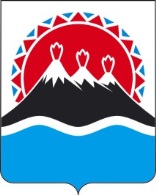 МИНИСТЕРСТВО ОБРАЗОВАНИЯ И МОЛОДЕЖНОЙ ПОЛИТИКИКАМЧАТСКОГО КРАЯПРИКАЗ № 63Об утверждении порядка организации питания и перерывов для проведения необходимых медико-профилактических процедур в пунктах проведения экзаменов, расположенных на территории Камчатского края Приложение к приказу Министерства образования и молодежной политики Камчатского края от 25.01.2019 № 63